2020年10月（第6-9教学周）研究生课程线上教学实施说明因疫情防控需要，部分研究生课程实施线上教学。有需要增选线上课程的研究生可进入“选课网页——学生自助——课程变更”进行申请，并将申请号告知培养办（电话：83911047）。后续还将陆续公布11月、12月线上教学课程信息，请及时关注研究生院主页通知公告里的相关通知。选择线上教学课程的研究生须及时扫码入群，将群昵称改为学号加姓名。授课教师将在群内发布课程学习要求，并有权依据选课名单将未选课或未更改昵称的学生退群。2020年10月（第6-9教学周）实施线上教学的研究生课程如下：*：为学堂在线网络课程，上课网址：https://ccmuyjs.yuketang.cn/pro/portal/home/课程名称：发育与疾病分子营养学（20学时，1学分）上课时间：2020年10月12日 13:30开始使用平台：微信群+腾讯会议app联 系 人：魏老师    83911747/ 15901089559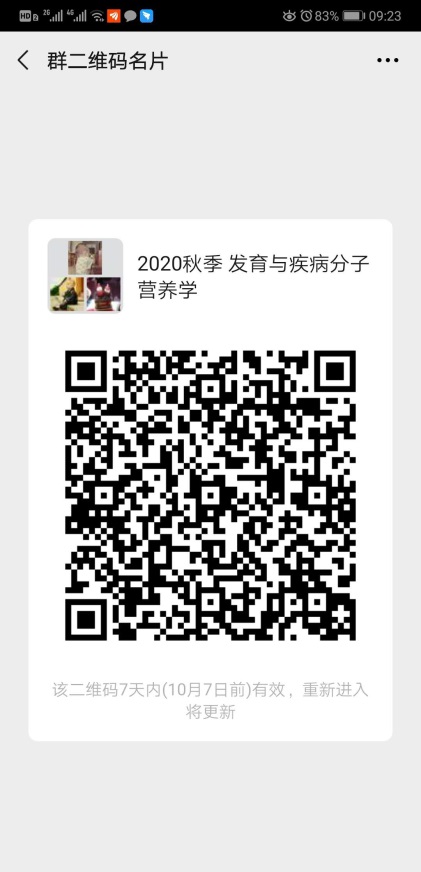 课程名称：流式细胞术及其应用（28学时，1.5学分）上课时间：2020年10月13日 9:00开始；使用平台：微信群+腾讯会议app联 系 人：万老师 13691481307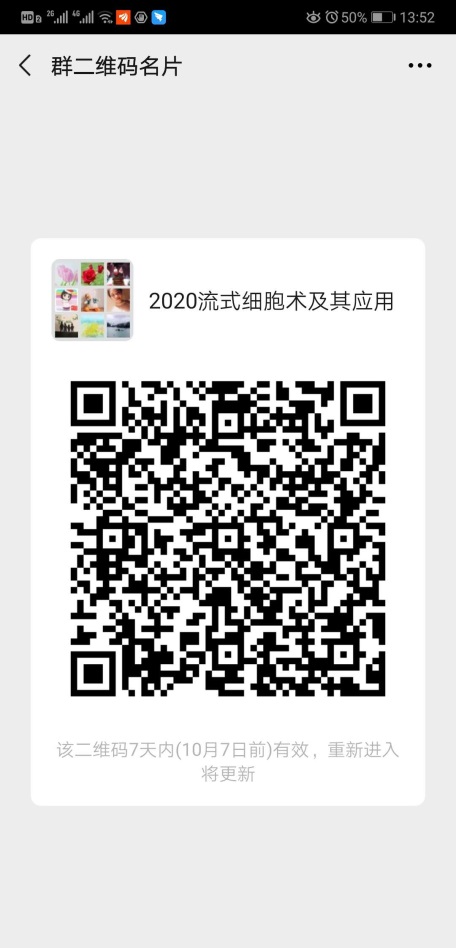 课程名称：计算机多媒体技术及其在医学中的应用（36学时，2学分）上课时间：2020年10月15日 8:30开始使用平台：微信群+腾讯课堂联 系 人：杜老师    13681510609教师微信							腾讯课堂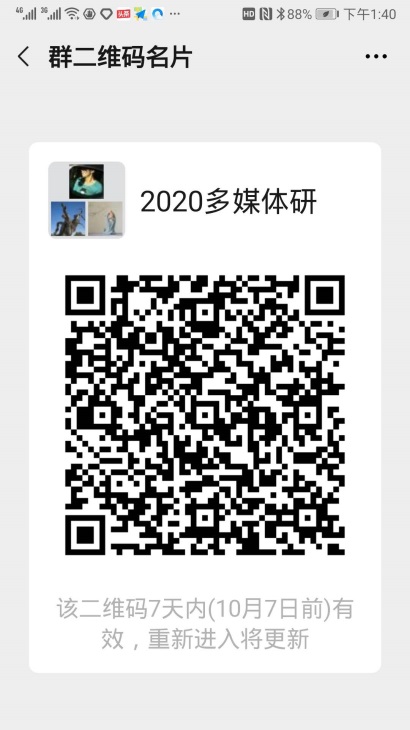 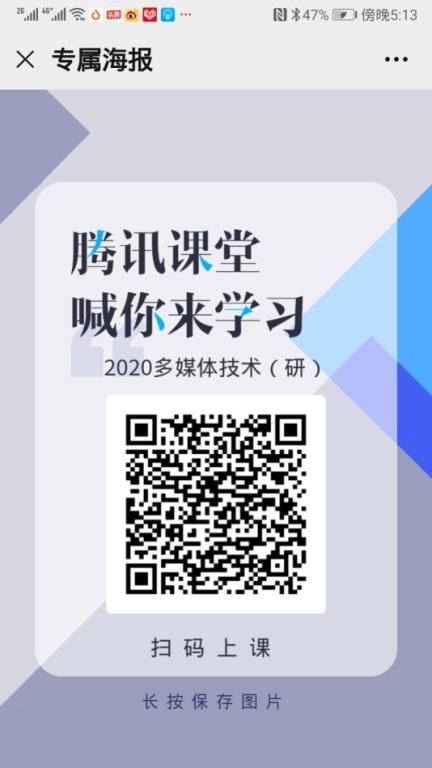 课程名称：麻醉学进展与脑科学（32学时，2学分）上课时间：2020年10月15日 13:30开始使用平台：微信群+腾讯会议app联 系 人：李老师    13699223065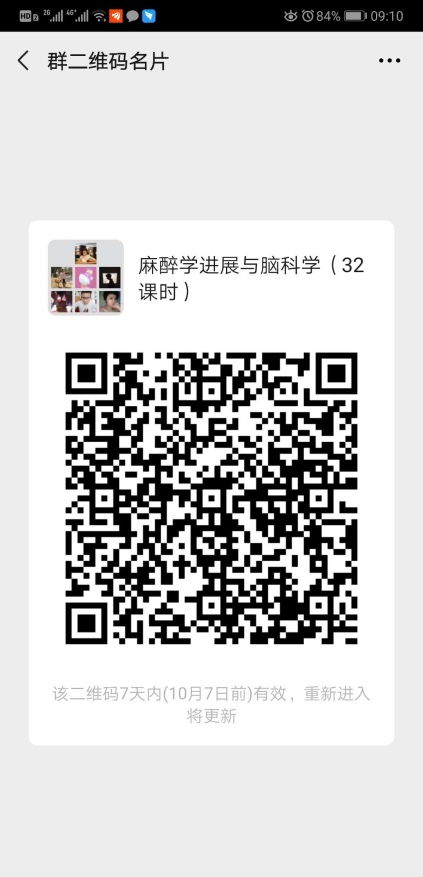 课程名称：全科医学基本理论与实践（20学时，1学分）上课时间：2020年10月18日 8:30开始使用平台：微信群+腾讯会议app联 系 人：黄亚芳18810673886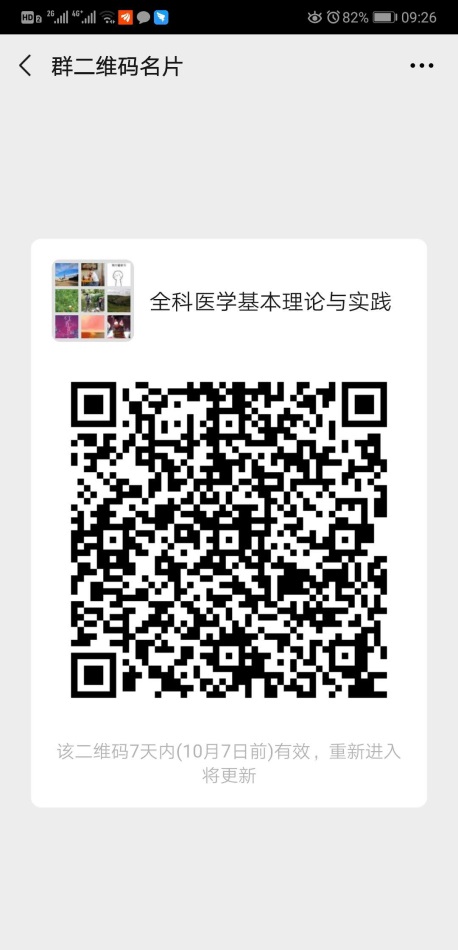 课程名称：医用数据挖掘及R软件实现（24学时，1学分）上课时间：2020年10月19日 9:00开始使用平台：微信群+腾讯会议app联 系 人：华琳  13661367330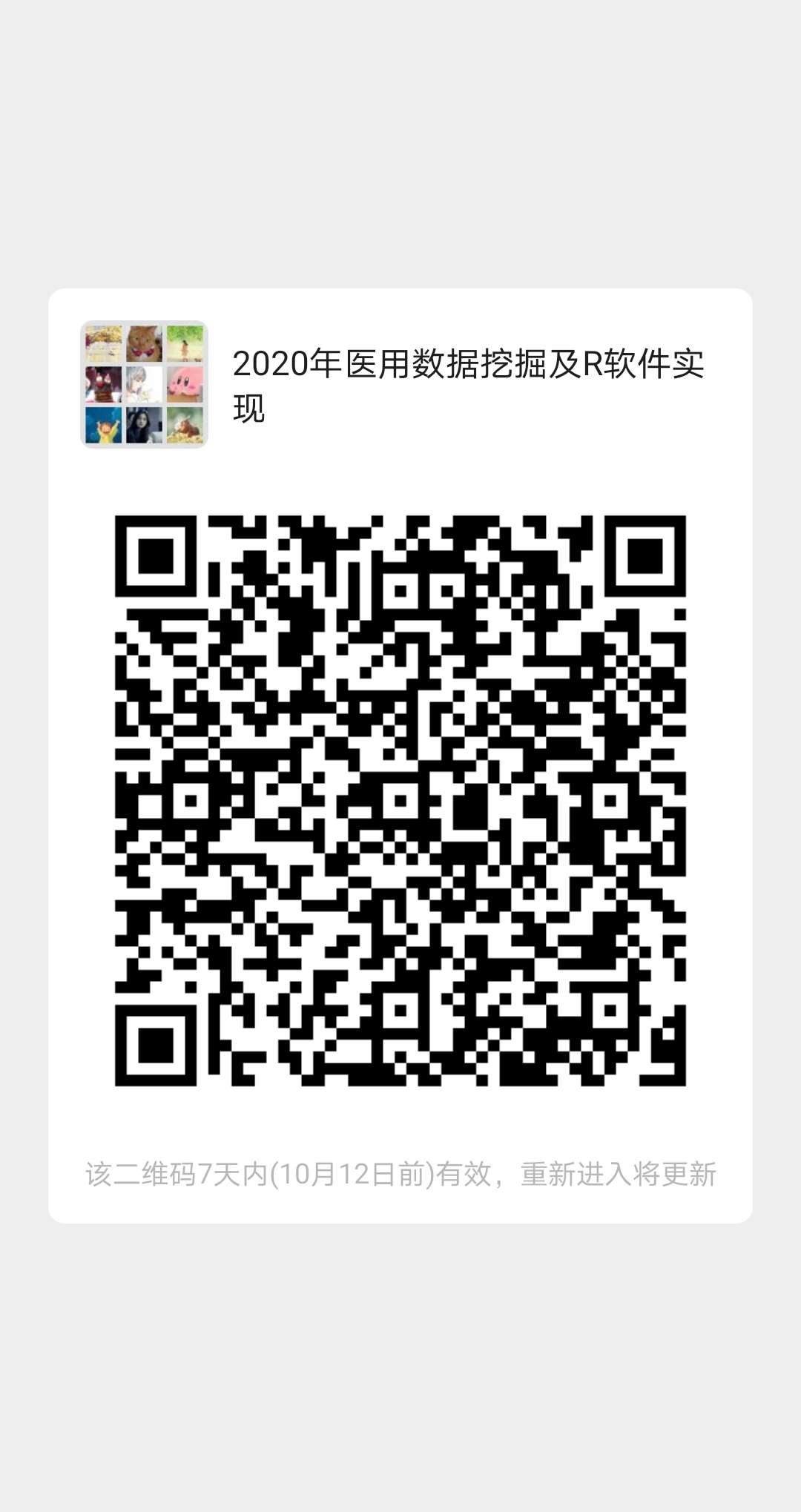 课程名称：皮肤性病学（18学时，1学分）上课时间：2020年10月19日 13:30开始；使用平台：微信群+腾讯会议app联 系 人：陈老师 13552317402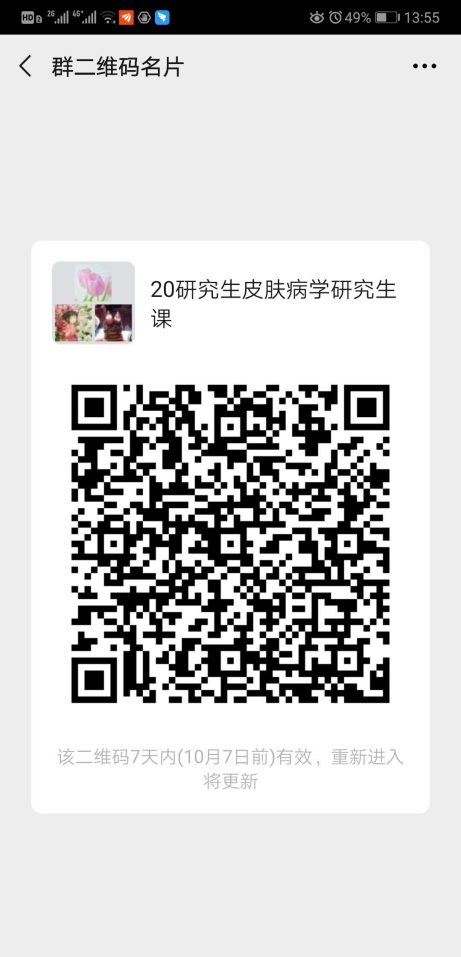 课程名称：脑、脊髓血管病的外科与介入治疗（20学时，1学分）上课时间：2020年10月19日 13:30开始；使用平台：微信群+腾讯会议app联系人：  孔老师   13910728948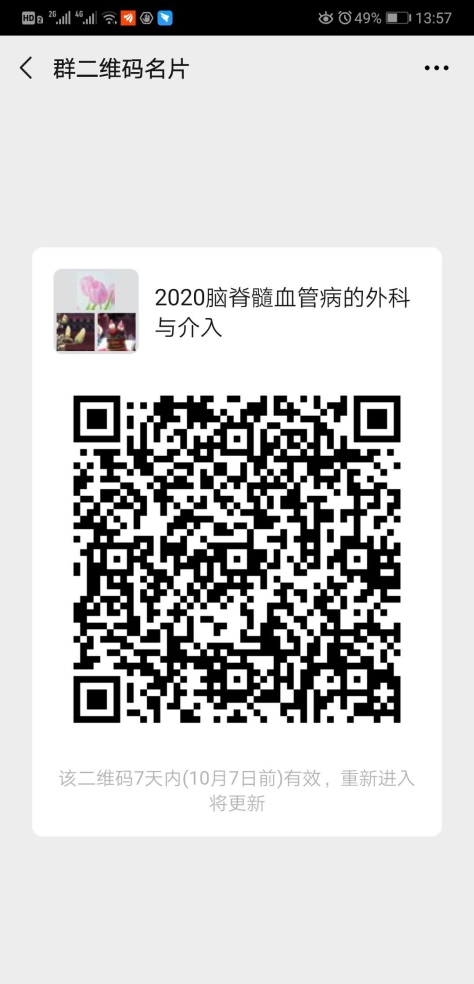 课程名称：消化系统疾病诊治新进展（32学时，1.5学分）上课时间：2020年10月19日 13:30开始使用平台：微信群+腾讯会议app联 系 人：朱老师    13911313236          邢老师    13810191146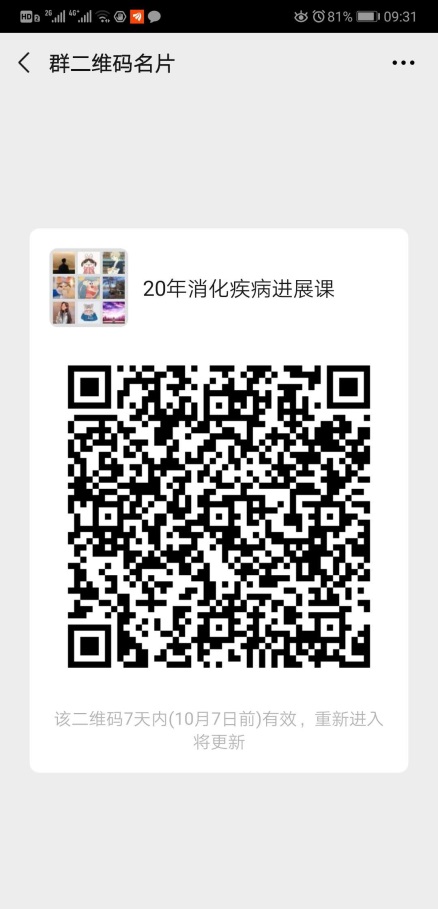 课程名称：临床麻醉管理学（36学时，2学分）上课时间：2020年10月19日 13:30开始使用平台：微信群+腾讯会议app联 系人：金老师    13141297526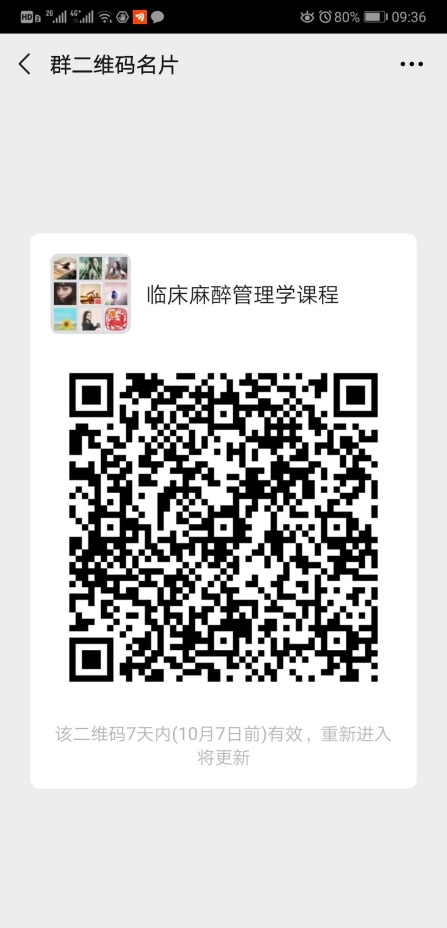 课程名称：胸部影像诊断基础（27学时, 1.5学分）上课时间：2020年10月22日 08:00开始使用平台：微信群+腾讯会议app联系人：崔老师18612390609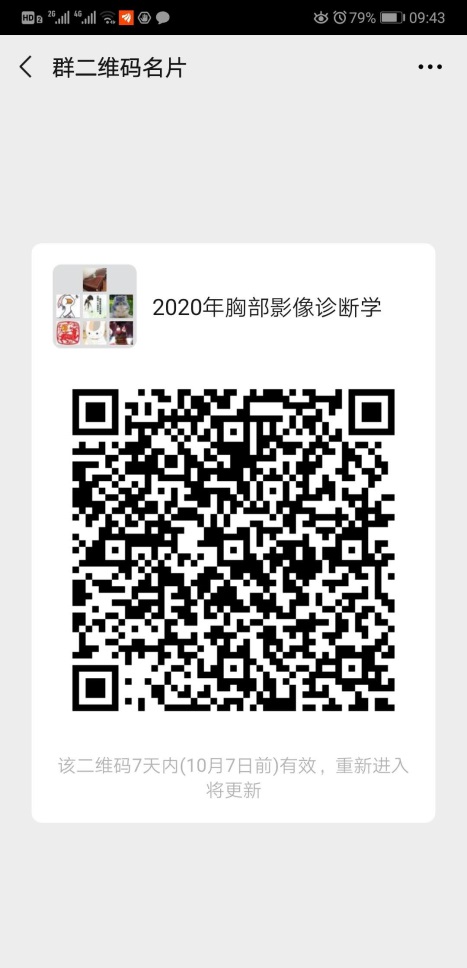 课程名称：社会医学与健康促进（18学时，1学分）上课时间：2020年10月29日 13:30开始使用平台：微信群+腾讯会议app联 系 人：李老师    83911602/13426073563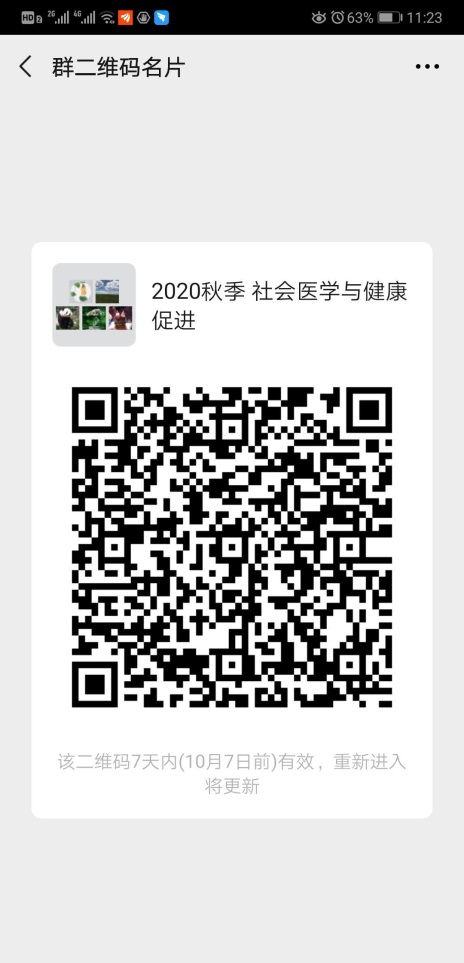 以下4门生命理论进展课因选课人数较多，请未选课的同学不要入群；入群的研究生帮助本学院未能扫码入群的同学加入相关课程群。课程名称：细胞生物学研究进展（18学时，1学分）上课时间：2020年10月28日 13:30开始使用平台：微信群+welink app联 系 人：张静    13581734406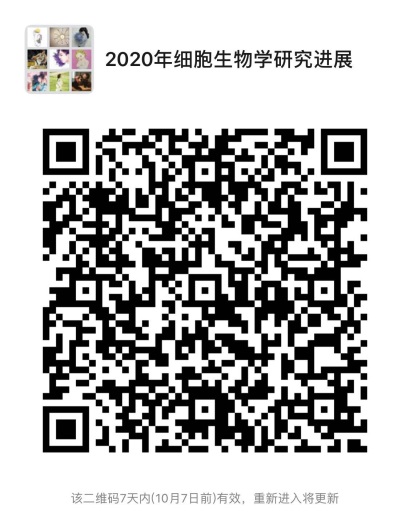 课程名称：分子生物学研究进展（18学时，1学分）上课时间：2020年10月28日 13:30开始使用平台：微信群+welink会议app联 系 人：秦老师15811072788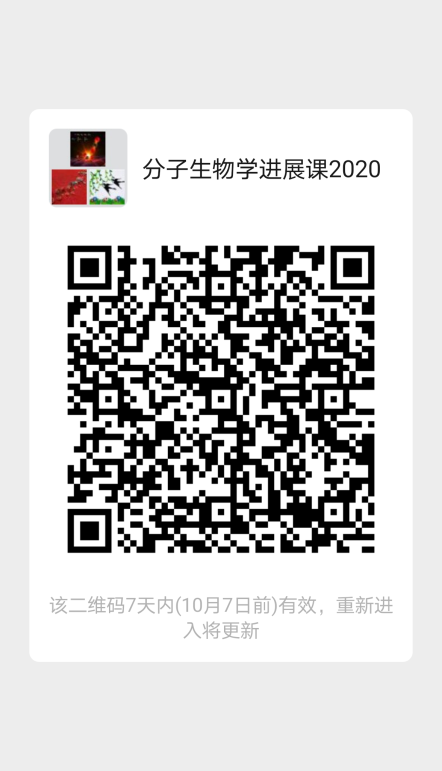 课程名称：神经科学研究进展（18学时，1学分）上课时间：2020年10月30日 13:30开始使用平台：微信群+WeLink app联 系 人：高老师    188******162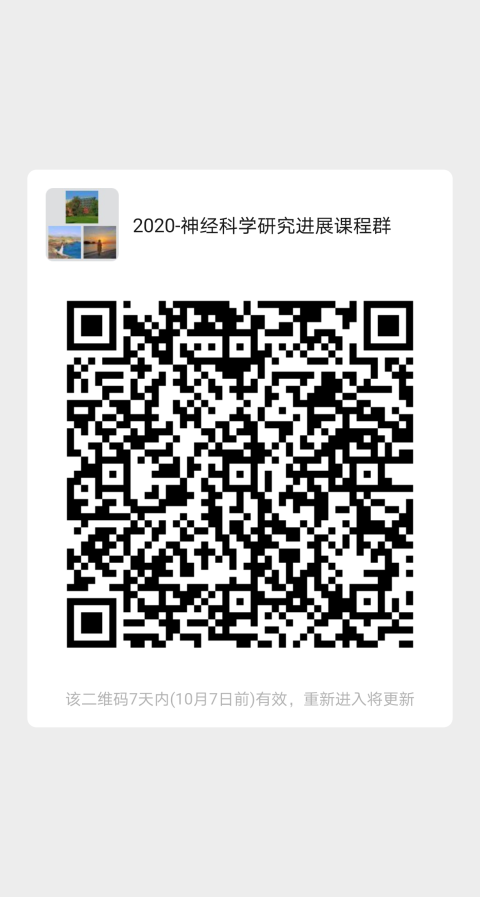 课程名称：医学免疫学研究进展 （18学时，1学分）上课时间：2020年10月30日 13:30开始使用平台：微信群+华为WeLink联 系 人：王玺 教授      17316198975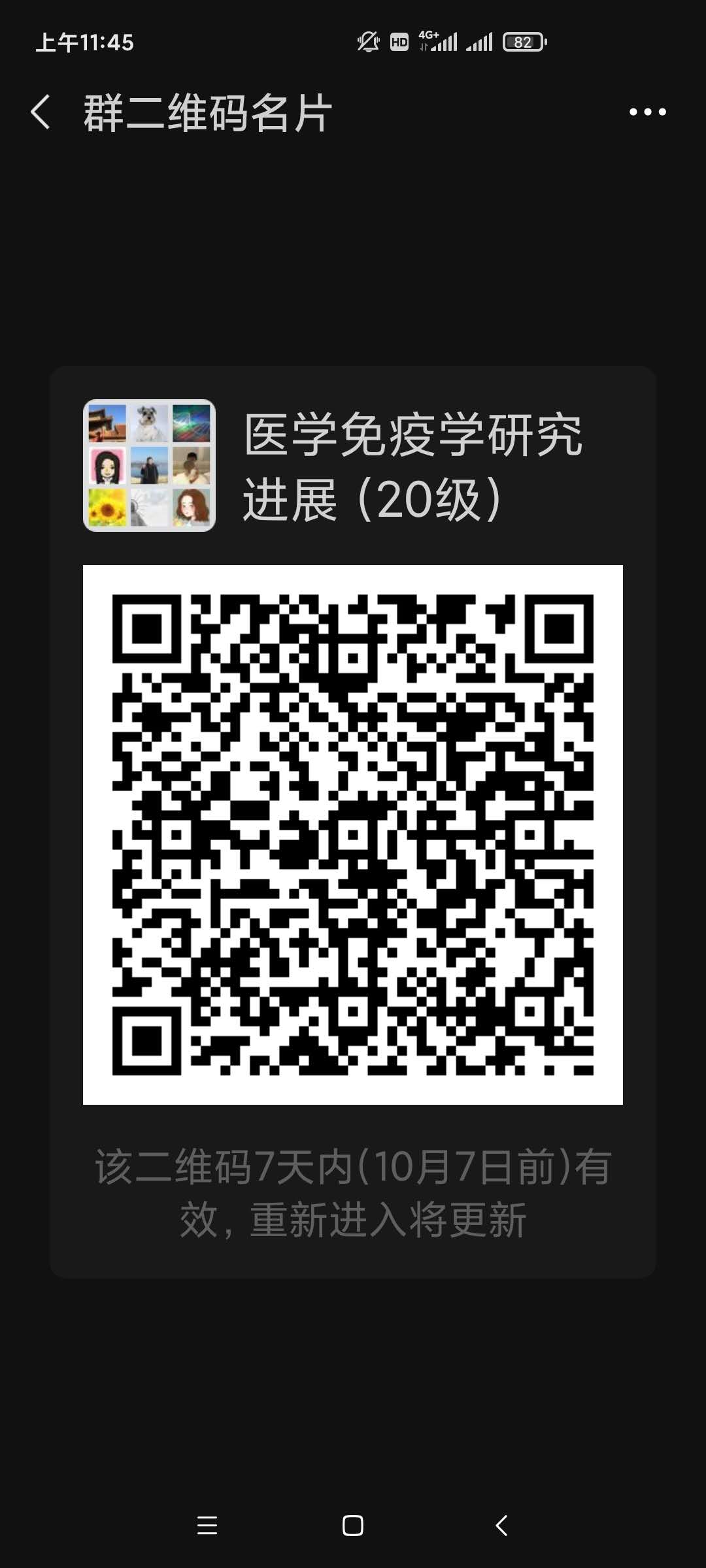 1发育与疾病分子营养学2流式细胞术及其应用3计算机多媒体技术及其在医学中的应用4麻醉学进展与脑科学5全科医学基本理论与实践6医用数据挖掘及R软件实现7皮肤性病学8脑、脊髓血管病的外科与介入治疗9消化系统疾病诊治新进展10临床麻醉管理学11胸部影像诊断基础12社会医学与健康促进13细胞生物学研究进展14分子生物学研究进展15神经科学研究进展16医学免疫学研究进展17*实验室安全培训18*如何写好科研论文19*医学实验技术与方法新进展20*临床伦理与科研道德